Adding Spain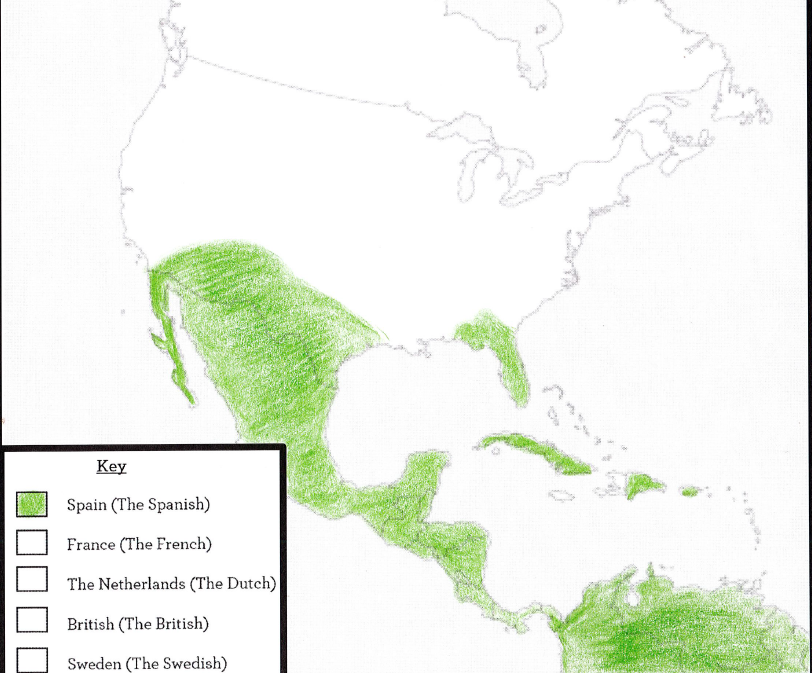 Adding France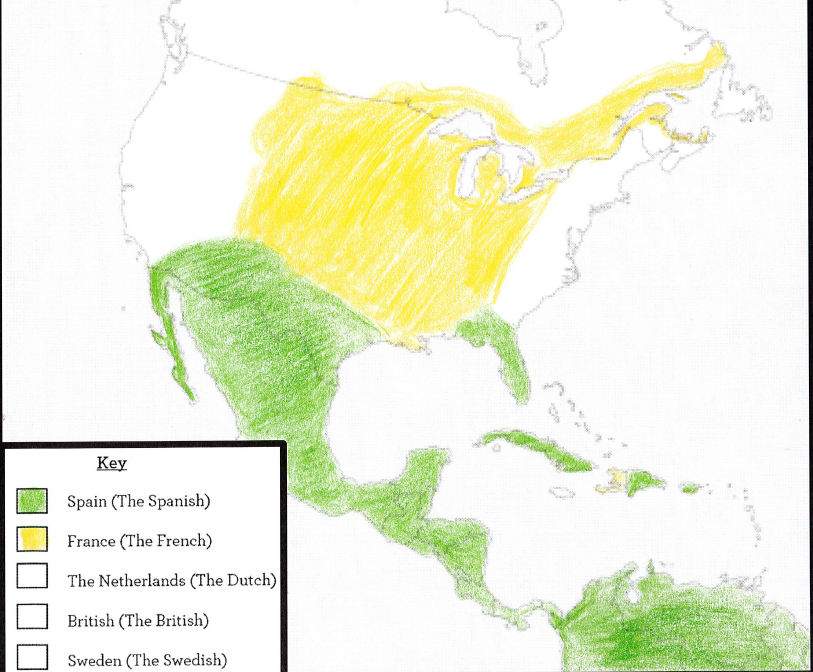 Adding the Netherlands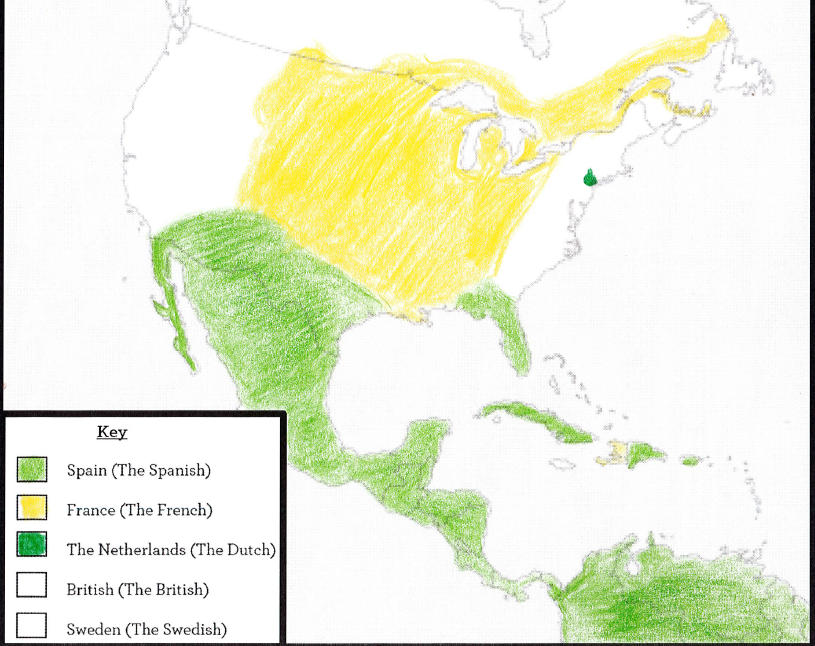 Adding Britain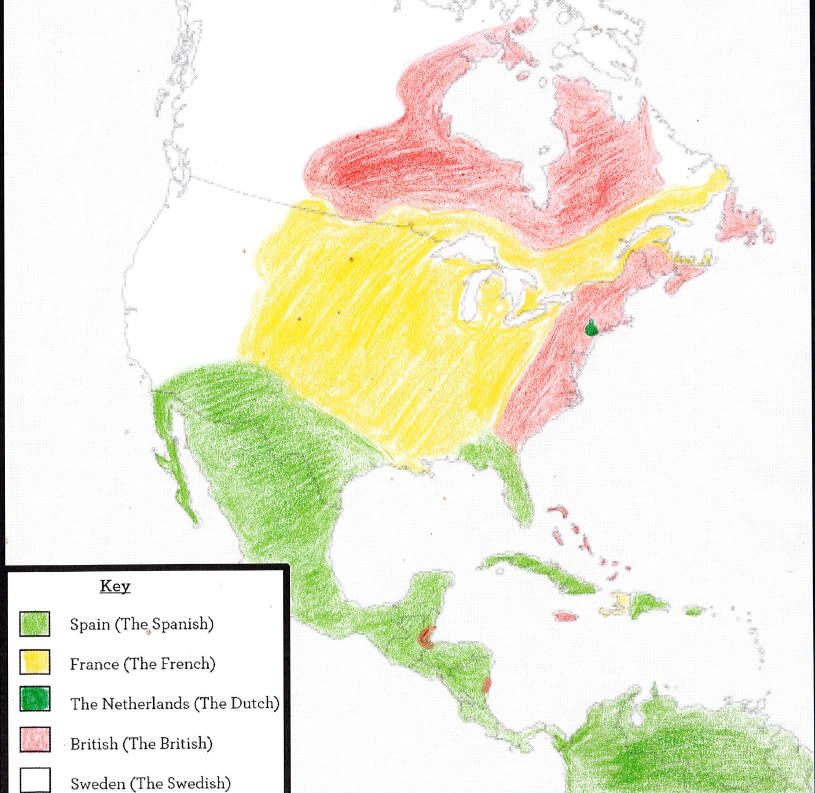 Adding Sweden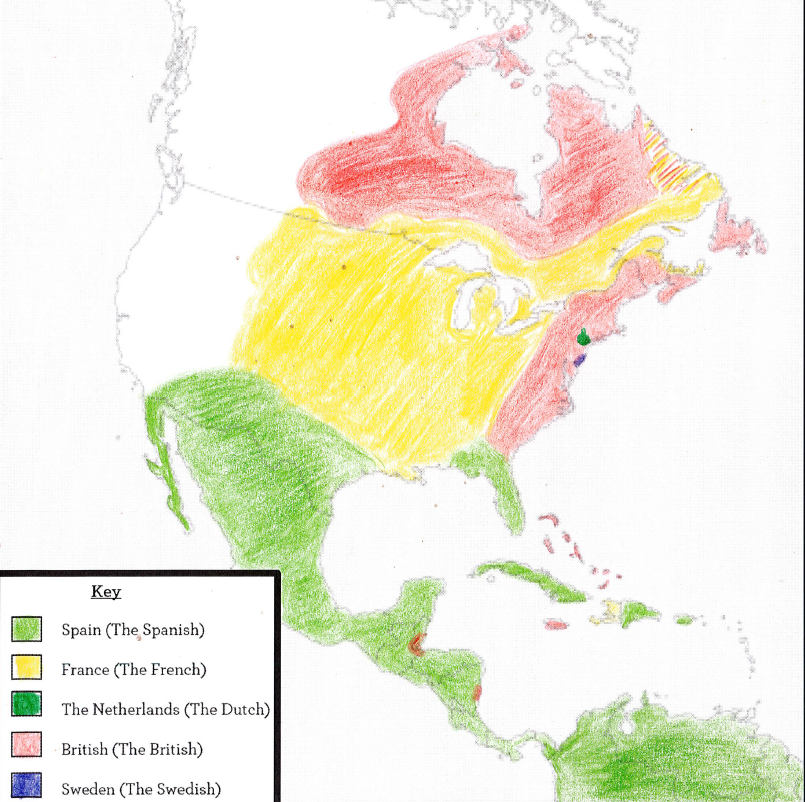 